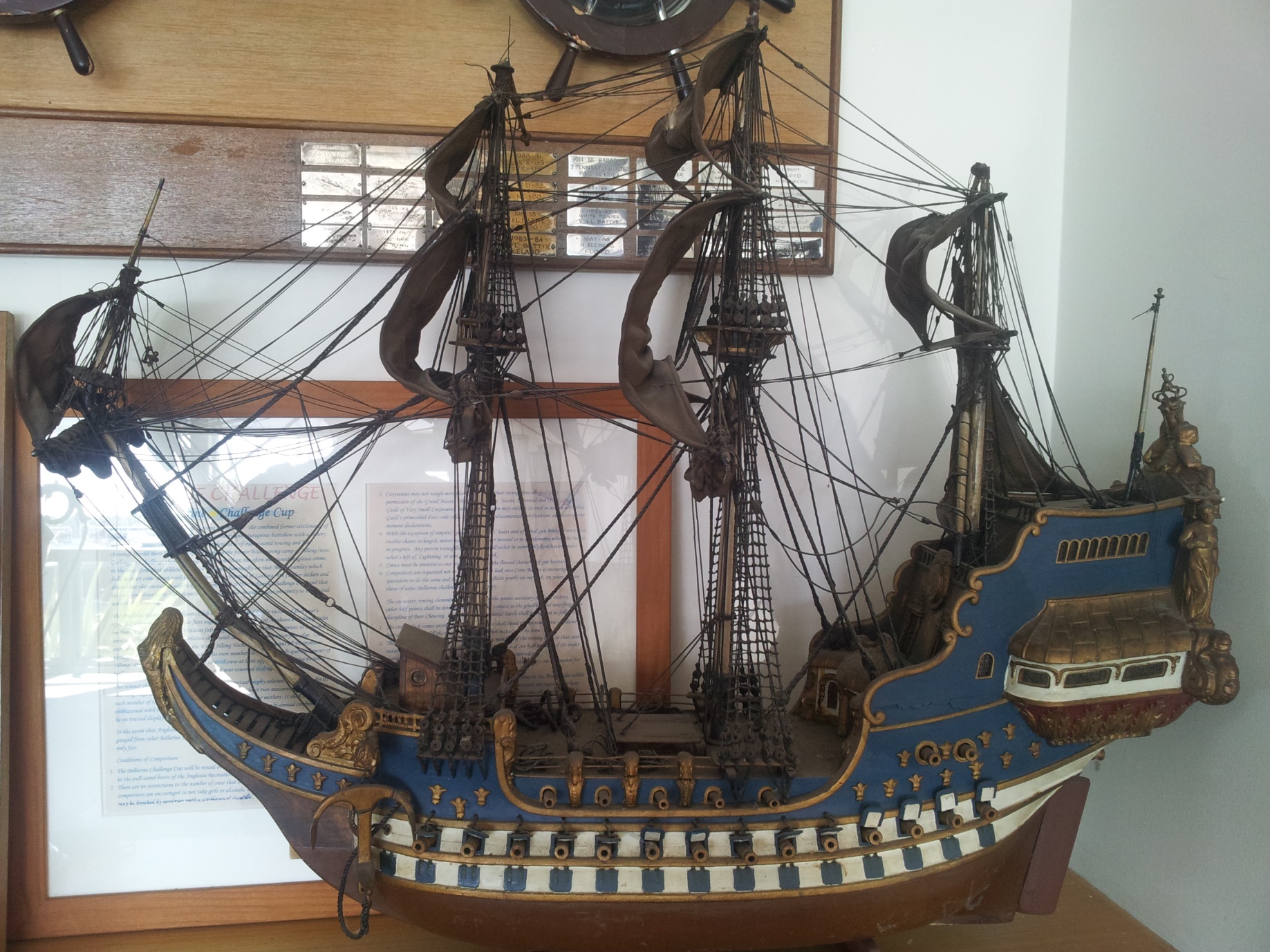 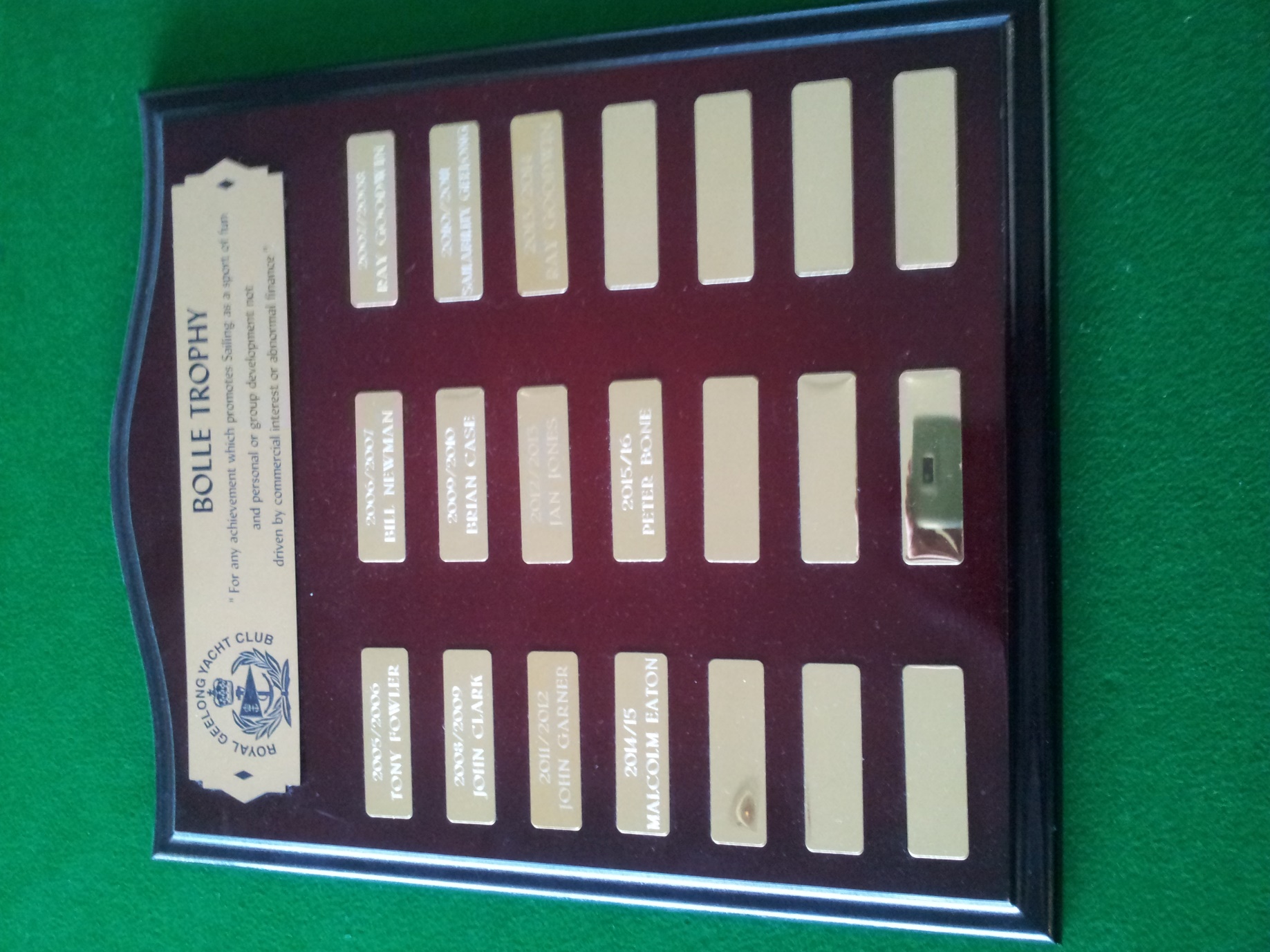 Bolle Trophy Replica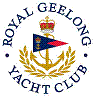 Royal Geelong Yacht Club Inc.Est 1859Trophy Deed of Gift.Trophy Deed of Gift.Trophy:Bolle TrophyPresented by:Jean Van HulsenDate:2005For:Any achievement which promotes sailing as a sport of fun and personal or group development not driven by commercial interest or abnormal finance’Remarks / RevisionsClick here for a List of RecipientsClick here for a List of Recipients